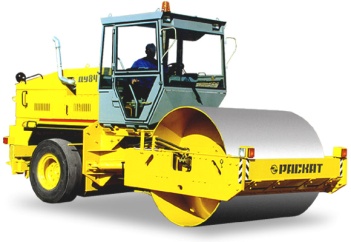 ООО ЧелябРегионДеталь   454000 г. Челябинск, Свердловский тракт, 24Б   ИНН  7450077292  КПП 745001001  ОГРН 1117450006772 р/сч 40702810200170010429 в ООО Банк «НЕЙВА» г. Екатеринбург                                    к/сч 30101810400000000774   БИК 046577774                                    Тел: +7-909-074-72-74 / +7-963-087-48-48                                                                           chel-region@mail.ru  chel-detal@mail.ru                                          Коммерческое предложение.Предлагаем заключить договор на комплексные поставки:Седельные тягачи и спецтехника на шасси марок КАМАЗ, МАЗ, ГАЗ, УРАЛПрицепная техника АВТОМАСТЕР, СЗАП, НЕФАЗ, ЧМЗАП грузоподъемностью от 8 до 350 тоннАвтокраны марок  Клинцы, Челябинец, Ивановец от 16 до 130 тоннТехнику завода ЧТЗ-УРАЛТРАК – Т-170, Б10, Т10, Копер КоГ (СП-49)  пр-во ЧелябРегионДетальАвтогрейдеры ДЗ-98 ЧСДМ, ДЗ-122 пр-во ЧелябРегионДетальЭкскаваторы  ЕК-14, ЕК-18 Катки дорожные (РАСКАТ) ДУ-47, ДУ-54, ДУ-84  пр-во ЧелябРегионДетальДорожные машины ТКМ-177, ПРК-3, Р-310М, ЗШ-4Трактора МТЗ и спецтехника на базе тракторов МТЗБетоносмесители, бетононасосы и автолаборатории для всех отраслей промышленностиНавесное оборудование, ковши для экскаваторной техники: Komatsu Caterpillar Hitachi Hyundai Doosan Volvo Liebherr Terex JCB New Holland КРАНЭКС ТВЭКС ЭО5126               Имеем собственное производство деталей и узлов к тракторам Т-170, Т-10, Т-10М (кабины, отвалы, рыхлители), автогрейдеру ДЗ-98 (рама, круг поворотный, отвал передний, средний, опора отвала).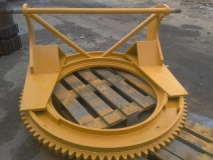 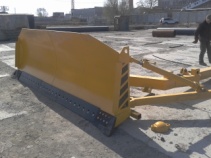 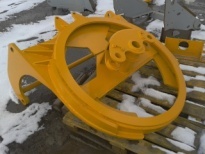 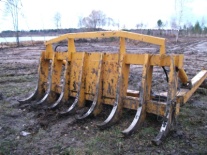 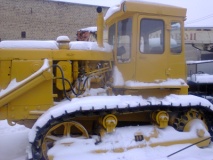 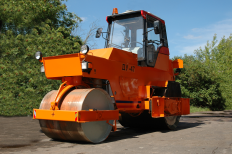 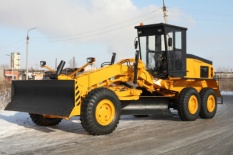 	     Обращаем Ваше внимание на то, что поставляемая нами продукция по своему качеству полностью соответствует требованиям ГОСТа  и ТУ заводов-изготовителей и сопровождается сертификатами качества. Подробную информацию с указанием цен Вы можете получить на нашем сайте: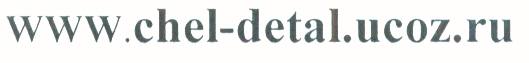 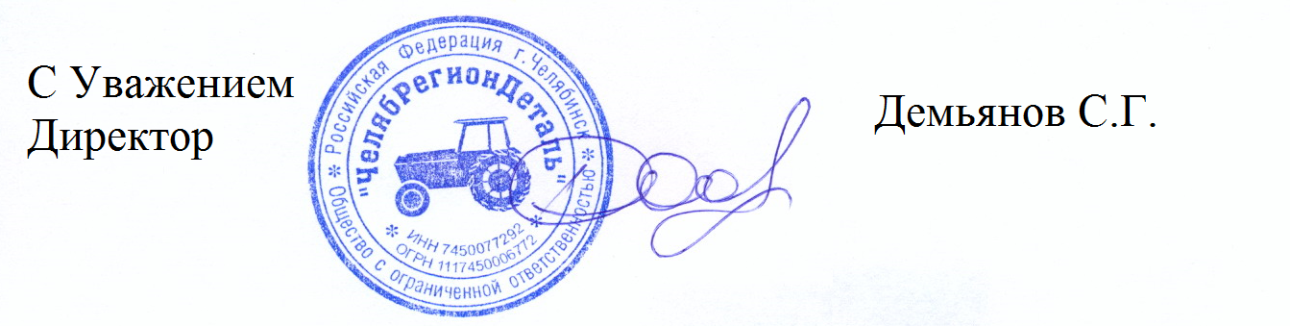 